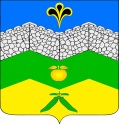 администрация адагумского сельского поселения крымского района                              ПОСТАНОВЛЕНИЕот 17.10.2022 г.	             № 166                                                               хутор  АдагумО внесении изменений в постановление администрации Адагумского сельского поселения Крымского района от 29 июня 2021 года № 197 «Об определении случаев осуществления банковского сопровождения контрактов, предметом которых являются поставки товаров, выполнение работ, оказание услуг для обеспечения муниципальных нужд, нужд бюджетных учреждений и муниципальных унитарных предприятий администрации Адагумского сельского поселения Крымского района»Во исполнение  Федерального закона от 05 апреля 2013 года № 44-ФЗ «О контрактной системе в сфере закупок товаров, работ, услуг для обеспечения государственных и муниципальных нужд», в соответствии с постановлением Правительства Российской Федерации от 20 сентября 2014 года № 963 «Об осуществлении банковского сопровождения контрактов»,        п о с т а н о в л я ю:1. Внести в  постановление администрации Адагумского сельского поселения Крымского района от 29 июня 2021 года № 197 «Об определении случаев осуществления банковского сопровождения контрактов, предметом которых являются поставки товаров, выполнение работ, оказание услуг для обеспечения муниципальных нужд, нужд бюджетных учреждений и муниципальных унитарных предприятий администрации Адагумского сельского поселения Крымского района» следующие изменения:1) наименование постановления изложить в следующей редакции:«Об определении случаев банковского сопровождения контрактов»;2) пункт 1 постановления изложить в следующей редакции::« 1. Определить следующие случаи осуществления банковского сопровождения контрактов, заключаемых муниципальными заказчиками в соответствии с частями 1. 2.1, 4 и 5 статьи 15 Федерального закона от 05 апреля 2013 года № 44-ФЗ «О контрактной системе в сфере закупок товаров, работ, услуг для обеспечения государственных и муниципальных нужд» в целях строительства, реконструкции, капитального ремонта, сноса объекта капитального строительства, проведения работ по сохранению объектов культурного наследия, если начальная (максимальная) цена контракта с единственным поставщиком (подрядчиком, исполнителем) составляет:- не менее 200 млн. рублей, – условие о банковском сопровождении контракта, заключающееся в проведении банком, привлечённым поставщиком (подрядчиком, исполнителем) или заказчиком, мониторинга расчётов в рамках исполнения контракта;- не менее 5 млрд рублей, - условие о банковском сопровождении контракта, предусматривающее привлечение поставщиком (подрядчиком, исполнителем) или заказчиком банка в целях оказания услуг, позволяющих обеспечить соответствие принимаемых товаров, работ (их результатов), услуг условиям контракта.»;3)дополнить постановление пунктом 1.1. следующего содержания:«1.1. Случаи осуществления банковского сопровождения контрактов, определенные пунктом 1 настоящего постановления, не распространяются на контракты, содержащие условие о перечислении поставщику (подрядчику, исполнителю) авансовых платежей».2. Главному специалисту администрации Адагумского сельского поселения Крымского района разместить настоящее постановление на официальном сайте администрации Адагумского сельского поселения Крымского района в информационно-телекоммуникационной сети Интернет.5. Постановление вступает в силу со дня подписания.Исполняющий обязанностиглавы Адагумского сельского поселения     Крымского района                                                                         С.П. Кулинич